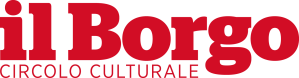  COMUNICATO STAMPA3° appuntamentoDopo i temi della Legalità e dell’Ambiente ora si passa a quello della SalutePER LA RASSEGNA DEL BORGO “AGENDA PARMA 2022”4 MARZO ORE 18.00: WEBINAR CON MASSIMO GALLIRESPONSABILE MALATTIE INFETTIVE OSPEDALE SACCO DI MILANOINTERVERRÀ MASSIMO FABI, DIRETTORE GENERALE DELL'AZIENDA OSPEDALIERO-UNIVERSITARIA DI PARMAIl 26 marzo sarà la volta del tema: mobilità sostenibile Parma, 26 febbraio 2021 – Il ciclo di incontri online del Borgo “Agenda Parma 2022” proseguirà con il webinar di giovedì 4 marzo alle ore 18.00 sul canale youtube del Circolo (Associazione Il Borgo), dal titolo “Prevenzione sanitaria e salute pubblica”, con Massimo Galli, responsabile malattie infettive dell’Ospedale Sacco di Milano, uno dei più noti virologi italiani. Interverrà Massimo Fabi, direttore generale dell'Azienda ospedaliero-universitaria di Parma. Ad introdurre l’incontro saranno la dr.ssa Stefania Re ed il dr. Maurizio Vescovi, medico di base di Parma che, nei giorni successivi, coordineranno un Tavolo di lavoro che permetterà di contestualizzare il tema in ambito locale. L’incontro è il terzo appuntamento del fitto calendario di incontri di “Agenda Parma 2022”, iniziato il 29 gennaio con il tema del contrasto alla corruzione, con il magistrato Raffaele Cantone, ex presidente dell'Autorità nazionale anticorruzione e proseguito il 12 febbraio con quello sul tema della transizione energetica con Gianni Silvestrini, uno dei massimi esperti in materia.  Seguiranno nelle prossime settimane altri sette incontri con esperti nazionali qualificati.In programma per venerdì 26 marzo alle 18.00, sempre sul canale youtube del Borgo, il webinar dal titolo “Mobilità sostenibile” con Paolo Pileri, professore associato di pianificazione e progettazione urbanistica al Politecnico di Milano e con Michele Zazzi, docente di tecnica e pianificazione urbanistica presso il Dipartimento di Ingegneria e Architettura dell’Università di Parma.Tutte le idee e le proposte che emergeranno dai tavoli di lavoro saranno raccolte in una pubblicazione a cura del Borgo che sarà messa a disposizione della Città, in vista del dibattito pubblico per le elezioni amministrative del 2022.Per informazioni: Anna Maria GanapiniIL BORGO - Ufficio Stampa347.7862665